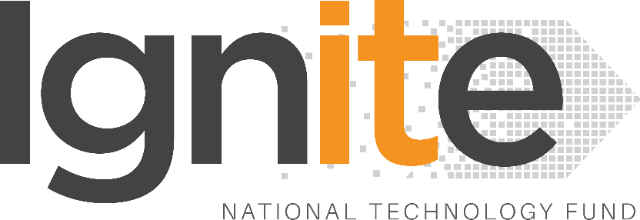 Proposal / ApplicationforICT-Related GrantforInnovative Product Development		<Project Title><submitted by>Read carefully before filling the form.Please do not alter the layout of the application form. Information must be filled in the spaces provided, under set format. Guidance notes in various fields should not be deleted.Required information should be duly filled in the specified fields. Required heads/fields which are not relevant to the project should be marked N/A (Not Applicable) or left blank and should not be deleted.Specifications, justifications, purposes must be provided against each item in the Budget file.Please do not change the formulas in the budget sheets. List of Abbreviations and AcronymsList of Abbreviations and Acronyms Used by PD in the Proposal (Please add abbreviations and acronyms in the table below, if any.)Application for ICT-Related Development Grant for Innovative Product Development – Guidelines and FormsIntroductionIgnite – National Technology Fund was created in November 2006 by Ministry of IT with the vision to transform Pakistan's economy into a knowledge-based economy by promoting efficient, sustainable, and effective ICT (IT and Telecommunications) initiatives through synergic development of industrial and academic resources. Collaborative efforts between academia, research institutions, and industry are greatly encouraged to ensure that local economy can reap the monetary benefits of investment in development activities. This organization has significant funds available for proposals that are geared towards creating ICT related technologies.Development grants will be awarded for high-level and promising ICT-related development projects by individuals or groups from academia or industry actively involved in development of such products individually or collaboratively. These projects should be based on either a universally known technology or a new technology developed by the applicant and should be aimed at achieving economically viable systems, products, or processes beneficial to the nation. The grant will cover the honoraria of the Project Director and Project Managers, salaries of professional developers at market rate, stipends for student assistants, and supporting staff. It will also cover travel(s) within and outside the country for project-related activities. The grant may be used to purchase very specific unavoidable equipment kept to the bare minimum, consumable materials, and other items needed for the project. Submission ProcedureDuly filled application forms complete in all respects along with any documents should be submitted online through Ignite’s website www.ignite.org.pk. A hard copy should also be submitted by registered post or by fax at our mailing address given below. On receipt of the applications the proposals will be evaluated internally as well as externally as laid down in our policy documents. The PD may need to revise the proposal in the light of the evaluator’s recommendations. There is no deadline for submission of the application forms for Unsolicited Projects. The deadline for Solicited Projects will be given in the RFPs whenever floated.Joint FundingThe project proposal may be jointly funded by Ignite and other funding agencies/industry. The efforts to obtain joint funding will be at the discretion of the Project Director’s Organization (PDO) to which Project Director belongs. However, any such information must be provided to Ignite. Funding AgreementA written agreement will be made between Ignite and PDO. The PDO will undertake to administer the grant according to the agreement and to provide laboratory space, and other facilities necessary for the project. The equipment purchased from the grant of Ignite for the approved project will remain the property of Ignite and shall be returned to Ignite after completion of the project. The grantee is required to submit a final narrative and accounts within one month of the completion of the project. The IPR issues will be sorted according to the policy in vogue. For further information, please contact:Solicitation and Evaluation Department,Ignite – National Technology Fund,3rd Floor, TF Complex7 - Mauve Area, G-9/4, IslamabadTel.: (+92-51) 910 7441 - 46Fax: (+92-51) 910 7447Website: www.ignite.org.pkTable of ContentsDescription											  Page #Section – 1	11.1	Project Identification	1Section – 2	62.1	The Innovative Idea	62.2	Business Plan	62.3	Objectives	72.4	Project Approach	82.5	Risk Analysis	9Section – 3	103.1	Resources and Other Requirements	103.2	Capability of the Project Director’s Organization	103.3	Contractual Matters	10Annexure–A: Project Schedule / Milestone Chart	12Annexure–B: Proposed Budget	13Annexure–C:  Curriculum Vitae	14Bibliography	15Application for ICT-Related Grant for Innovative Product DevelopmentSection – 1 1.1	Project IdentificationSection – 2 2.1	The Innovative Idea2.2	Business Plan2.3	Objectives2.4	Project Approach2.5	Risk AnalysisSection – 3 3.1	Resources and Other Requirements3.2	Capability of the Project Director’s Organization3.3	Contractual MattersAnnexure–A: Project Schedule / Milestone Chart (Project schedule using MS-Project (or similar tools) with all tasks, deliverables, milestones, cost estimates, payment schedules clearly indicated are preferred.)Example: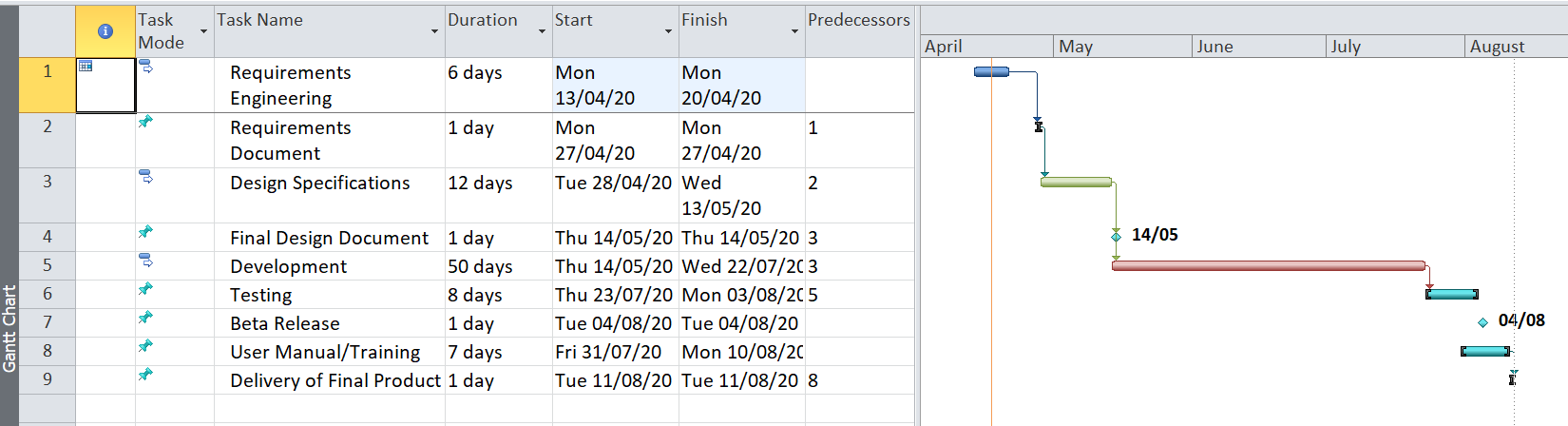 Annexure–B: Proposed Budget Please use the embedded Excel Worksheet for providing budget details. Double click the icon to open the worksheet.Annexure–C:  Curriculum VitaePlease paste detailed CVs of core team members here.Bibliography<type here>EEExternal EvaluatorsICTInformation and Communication TechnologiesIPRIntellectual Property RightsPMProject ManagerPDProject DirectorPDOProject Director’s Organization"Project Director’s Organization" means the person, company, partnership, undertaking, concern, association of persons, body of individuals, consortium or joint venture which receives funding from the Company to execute a research and/or development project.”R&DResearch and DevelopmentReference Number: Reference Number: Reference Number: Reference Number: Reference Number: Reference Number: Reference Number: Reference Number: Reference Number: Reference Number: Reference Number: Reference Number: Reference Number: Reference Number: Reference Number: Reference Number: Reference Number: (for office use only) (for office use only) (for office use only) (for office use only) (for office use only) (for office use only) (for office use only) (for office use only) (for office use only) (for office use only) (for office use only) (for office use only) (for office use only) (for office use only) (for office use only) (for office use only) (for office use only) Project Title: Project Title: Project Title: Project Title: Project Title: Project Title: Project Title: Project Title: Project Title: Project Title: Project Title: Project Title: Project Title: Project Title: Project Title: Project Title: Project Title: <type here><type here><type here><type here><type here><type here><type here><type here><type here><type here><type here><type here><type here><type here><type here><type here><type here>Short title of the Project:  (Short title or name of the project in one or two words e.g. “YouTube”.) Short title of the Project:  (Short title or name of the project in one or two words e.g. “YouTube”.) Short title of the Project:  (Short title or name of the project in one or two words e.g. “YouTube”.) Short title of the Project:  (Short title or name of the project in one or two words e.g. “YouTube”.) Short title of the Project:  (Short title or name of the project in one or two words e.g. “YouTube”.) Short title of the Project:  (Short title or name of the project in one or two words e.g. “YouTube”.) Short title of the Project:  (Short title or name of the project in one or two words e.g. “YouTube”.) Short title of the Project:  (Short title or name of the project in one or two words e.g. “YouTube”.) Short title of the Project:  (Short title or name of the project in one or two words e.g. “YouTube”.) Short title of the Project:  (Short title or name of the project in one or two words e.g. “YouTube”.) Short title of the Project:  (Short title or name of the project in one or two words e.g. “YouTube”.) Short title of the Project:  (Short title or name of the project in one or two words e.g. “YouTube”.) Short title of the Project:  (Short title or name of the project in one or two words e.g. “YouTube”.) Short title of the Project:  (Short title or name of the project in one or two words e.g. “YouTube”.) Short title of the Project:  (Short title or name of the project in one or two words e.g. “YouTube”.) Short title of the Project:  (Short title or name of the project in one or two words e.g. “YouTube”.) Short title of the Project:  (Short title or name of the project in one or two words e.g. “YouTube”.) <type here><type here><type here><type here><type here><type here><type here><type here><type here><type here><type here><type here><type here><type here><type here><type here><type here>Slogan of the Project:  (Please describe the project in one sentence e.g. “The world’s leading video-sharing service”.)Slogan of the Project:  (Please describe the project in one sentence e.g. “The world’s leading video-sharing service”.)Slogan of the Project:  (Please describe the project in one sentence e.g. “The world’s leading video-sharing service”.)Slogan of the Project:  (Please describe the project in one sentence e.g. “The world’s leading video-sharing service”.)Slogan of the Project:  (Please describe the project in one sentence e.g. “The world’s leading video-sharing service”.)Slogan of the Project:  (Please describe the project in one sentence e.g. “The world’s leading video-sharing service”.)Slogan of the Project:  (Please describe the project in one sentence e.g. “The world’s leading video-sharing service”.)Slogan of the Project:  (Please describe the project in one sentence e.g. “The world’s leading video-sharing service”.)Slogan of the Project:  (Please describe the project in one sentence e.g. “The world’s leading video-sharing service”.)Slogan of the Project:  (Please describe the project in one sentence e.g. “The world’s leading video-sharing service”.)Slogan of the Project:  (Please describe the project in one sentence e.g. “The world’s leading video-sharing service”.)Slogan of the Project:  (Please describe the project in one sentence e.g. “The world’s leading video-sharing service”.)Slogan of the Project:  (Please describe the project in one sentence e.g. “The world’s leading video-sharing service”.)Slogan of the Project:  (Please describe the project in one sentence e.g. “The world’s leading video-sharing service”.)Slogan of the Project:  (Please describe the project in one sentence e.g. “The world’s leading video-sharing service”.)Slogan of the Project:  (Please describe the project in one sentence e.g. “The world’s leading video-sharing service”.)Slogan of the Project:  (Please describe the project in one sentence e.g. “The world’s leading video-sharing service”.)<type here><type here><type here><type here><type here><type here><type here><type here><type here><type here><type here><type here><type here><type here><type here><type here><type here>Project Director (PD): Project Director (PD): Project Director (PD): Project Director (PD): Project Director (PD): Project Director (PD): Project Director (PD): Project Director (PD): Project Director (PD): Project Director (PD): Project Director (PD): Project Director (PD): Project Director (PD): Project Director (PD): Project Director (PD): Project Director (PD): Project Director (PD): Name:  Name:  Name:  Name:  Designation:Designation:Designation:Designation:Organization:Organization:Organization:Organization:Mobile # :Mobile # :Mobile # :Mobile # :Tel. # :Tel. # :Tel. # :Email:Email:Email:Email:Project Manager (PM):Project Manager (PM):Project Manager (PM):Project Manager (PM):Project Manager (PM):Project Manager (PM):Project Manager (PM):Project Manager (PM):Project Manager (PM):Project Manager (PM):Project Manager (PM):Project Manager (PM):Project Manager (PM):Project Manager (PM):Project Manager (PM):Project Manager (PM):Project Manager (PM):Name:  Name:  Name:  Name:  Designation:Designation:Designation:Designation:Organization:Organization:Organization:Organization:Mobile # :Mobile # :Mobile # :Mobile # :Tel. # :Tel. # :Tel. # :Email:Email:Email:Email:Contact Person: (If different from PD.)Contact Person: (If different from PD.)Contact Person: (If different from PD.)Contact Person: (If different from PD.)Contact Person: (If different from PD.)Contact Person: (If different from PD.)Contact Person: (If different from PD.)Contact Person: (If different from PD.)Contact Person: (If different from PD.)Contact Person: (If different from PD.)Contact Person: (If different from PD.)Contact Person: (If different from PD.)Contact Person: (If different from PD.)Contact Person: (If different from PD.)Contact Person: (If different from PD.)Contact Person: (If different from PD.)Contact Person: (If different from PD.)Name:  Name:  Name:  Name:  Designation:Designation:Designation:Designation:Organization:Organization:Organization:Organization:Mobile # :Mobile # :Mobile # :Mobile # :Tel. # :Tel. # :Tel. # :Email:Email:Email:Email:Project Director’s Organization (PDO):  (Please indicate the name, address, telephone and fax of the Project Director’s Organization. The Project Director should belong to this organization.)Project Director’s Organization (PDO):  (Please indicate the name, address, telephone and fax of the Project Director’s Organization. The Project Director should belong to this organization.)Project Director’s Organization (PDO):  (Please indicate the name, address, telephone and fax of the Project Director’s Organization. The Project Director should belong to this organization.)Project Director’s Organization (PDO):  (Please indicate the name, address, telephone and fax of the Project Director’s Organization. The Project Director should belong to this organization.)Project Director’s Organization (PDO):  (Please indicate the name, address, telephone and fax of the Project Director’s Organization. The Project Director should belong to this organization.)Project Director’s Organization (PDO):  (Please indicate the name, address, telephone and fax of the Project Director’s Organization. The Project Director should belong to this organization.)Project Director’s Organization (PDO):  (Please indicate the name, address, telephone and fax of the Project Director’s Organization. The Project Director should belong to this organization.)Project Director’s Organization (PDO):  (Please indicate the name, address, telephone and fax of the Project Director’s Organization. The Project Director should belong to this organization.)Project Director’s Organization (PDO):  (Please indicate the name, address, telephone and fax of the Project Director’s Organization. The Project Director should belong to this organization.)Project Director’s Organization (PDO):  (Please indicate the name, address, telephone and fax of the Project Director’s Organization. The Project Director should belong to this organization.)Project Director’s Organization (PDO):  (Please indicate the name, address, telephone and fax of the Project Director’s Organization. The Project Director should belong to this organization.)Project Director’s Organization (PDO):  (Please indicate the name, address, telephone and fax of the Project Director’s Organization. The Project Director should belong to this organization.)Project Director’s Organization (PDO):  (Please indicate the name, address, telephone and fax of the Project Director’s Organization. The Project Director should belong to this organization.)Project Director’s Organization (PDO):  (Please indicate the name, address, telephone and fax of the Project Director’s Organization. The Project Director should belong to this organization.)Project Director’s Organization (PDO):  (Please indicate the name, address, telephone and fax of the Project Director’s Organization. The Project Director should belong to this organization.)Project Director’s Organization (PDO):  (Please indicate the name, address, telephone and fax of the Project Director’s Organization. The Project Director should belong to this organization.)Project Director’s Organization (PDO):  (Please indicate the name, address, telephone and fax of the Project Director’s Organization. The Project Director should belong to this organization.)Name:  Name:  Name:  Address:Address:Address:Legal StatusLegal StatusLegal Status[  ]  Public Ltd. Co.[  ]  Public Ltd. Co.[  ]  Public Ltd. Co.[  ]  Pvt. Ltd. Co.[  ]  Pvt. Ltd. Co.[  ]  Pvt. Ltd. Co.[  ]  Pvt. Ltd. Co.[  ]  Pvt. Ltd. Co.[  ]  Sole Proprietorship[  ]  Sole Proprietorship[  ]  Sole Proprietorship[  ]  Sole Proprietorship[  ]  Sole Proprietorship[  ]  NGO[  ]  Other (specify):[  ]  Other (specify):[  ]  Other (specify):HereHereHereHereHereHereHereHereHereHereHereRegistration #:Registration #:Registration #:(Please attach certified copy)(Please attach certified copy)(Please attach certified copy)National Tax #:National Tax #:National Tax #:(Please attach certified copy)(Please attach certified copy)(Please attach certified copy)Tel. # :Tel. # :Tel. # :Fax # :Fax # :Fax # :Website:Website:Website:How did you hear about us? (Please mark X where applicable)How did you hear about us? (Please mark X where applicable)How did you hear about us? (Please mark X where applicable)How did you hear about us? (Please mark X where applicable)How did you hear about us? (Please mark X where applicable)How did you hear about us? (Please mark X where applicable)How did you hear about us? (Please mark X where applicable)How did you hear about us? (Please mark X where applicable)How did you hear about us? (Please mark X where applicable)How did you hear about us? (Please mark X where applicable)How did you hear about us? (Please mark X where applicable)How did you hear about us? (Please mark X where applicable)How did you hear about us? (Please mark X where applicable)How did you hear about us? (Please mark X where applicable)How did you hear about us? (Please mark X where applicable)How did you hear about us? (Please mark X where applicable)How did you hear about us? (Please mark X where applicable)What technology is core to your product? (Please mark X where applicable.)What technology is core to your product? (Please mark X where applicable.)What technology is core to your product? (Please mark X where applicable.)What technology is core to your product? (Please mark X where applicable.)What technology is core to your product? (Please mark X where applicable.)What technology is core to your product? (Please mark X where applicable.)What technology is core to your product? (Please mark X where applicable.)What technology is core to your product? (Please mark X where applicable.)What technology is core to your product? (Please mark X where applicable.)What technology is core to your product? (Please mark X where applicable.)What technology is core to your product? (Please mark X where applicable.)What technology is core to your product? (Please mark X where applicable.)What technology is core to your product? (Please mark X where applicable.)What technology is core to your product? (Please mark X where applicable.)What technology is core to your product? (Please mark X where applicable.)What technology is core to your product? (Please mark X where applicable.)What technology is core to your product? (Please mark X where applicable.)What is the target market(s) for the products? (Please mark X where applicable.)What is the target market(s) for the products? (Please mark X where applicable.)What is the target market(s) for the products? (Please mark X where applicable.)What is the target market(s) for the products? (Please mark X where applicable.)What is the target market(s) for the products? (Please mark X where applicable.)What is the target market(s) for the products? (Please mark X where applicable.)What is the target market(s) for the products? (Please mark X where applicable.)What is the target market(s) for the products? (Please mark X where applicable.)What is the target market(s) for the products? (Please mark X where applicable.)What is the target market(s) for the products? (Please mark X where applicable.)What is the target market(s) for the products? (Please mark X where applicable.)What is the target market(s) for the products? (Please mark X where applicable.)What is the target market(s) for the products? (Please mark X where applicable.)What is the target market(s) for the products? (Please mark X where applicable.)What is the target market(s) for the products? (Please mark X where applicable.)What is the target market(s) for the products? (Please mark X where applicable.)What is the target market(s) for the products? (Please mark X where applicable.)Which areas are you targeting, if developing COVID-19 related solution? (Please mark X where applicable.)Which areas are you targeting, if developing COVID-19 related solution? (Please mark X where applicable.)Which areas are you targeting, if developing COVID-19 related solution? (Please mark X where applicable.)Which areas are you targeting, if developing COVID-19 related solution? (Please mark X where applicable.)Which areas are you targeting, if developing COVID-19 related solution? (Please mark X where applicable.)Which areas are you targeting, if developing COVID-19 related solution? (Please mark X where applicable.)Which areas are you targeting, if developing COVID-19 related solution? (Please mark X where applicable.)Which areas are you targeting, if developing COVID-19 related solution? (Please mark X where applicable.)Which areas are you targeting, if developing COVID-19 related solution? (Please mark X where applicable.)Which areas are you targeting, if developing COVID-19 related solution? (Please mark X where applicable.)Which areas are you targeting, if developing COVID-19 related solution? (Please mark X where applicable.)Which areas are you targeting, if developing COVID-19 related solution? (Please mark X where applicable.)Which areas are you targeting, if developing COVID-19 related solution? (Please mark X where applicable.)Which areas are you targeting, if developing COVID-19 related solution? (Please mark X where applicable.)Which areas are you targeting, if developing COVID-19 related solution? (Please mark X where applicable.)Which areas are you targeting, if developing COVID-19 related solution? (Please mark X where applicable.)Which areas are you targeting, if developing COVID-19 related solution? (Please mark X where applicable.)Which Sustainable Development Goals (SDGs) are covered by the products? (Please mark X where applicable.)Which Sustainable Development Goals (SDGs) are covered by the products? (Please mark X where applicable.)Which Sustainable Development Goals (SDGs) are covered by the products? (Please mark X where applicable.)Which Sustainable Development Goals (SDGs) are covered by the products? (Please mark X where applicable.)Which Sustainable Development Goals (SDGs) are covered by the products? (Please mark X where applicable.)Which Sustainable Development Goals (SDGs) are covered by the products? (Please mark X where applicable.)Which Sustainable Development Goals (SDGs) are covered by the products? (Please mark X where applicable.)Which Sustainable Development Goals (SDGs) are covered by the products? (Please mark X where applicable.)Which Sustainable Development Goals (SDGs) are covered by the products? (Please mark X where applicable.)Which Sustainable Development Goals (SDGs) are covered by the products? (Please mark X where applicable.)Which Sustainable Development Goals (SDGs) are covered by the products? (Please mark X where applicable.)Which Sustainable Development Goals (SDGs) are covered by the products? (Please mark X where applicable.)Which Sustainable Development Goals (SDGs) are covered by the products? (Please mark X where applicable.)Which Sustainable Development Goals (SDGs) are covered by the products? (Please mark X where applicable.)Which Sustainable Development Goals (SDGs) are covered by the products? (Please mark X where applicable.)Which Sustainable Development Goals (SDGs) are covered by the products? (Please mark X where applicable.)Which Sustainable Development Goals (SDGs) are covered by the products? (Please mark X where applicable.)Please select innovation level of the proposed project.  (Please mark X.)Please select innovation level of the proposed project.  (Please mark X.)Please select innovation level of the proposed project.  (Please mark X.)Please select innovation level of the proposed project.  (Please mark X.)Please select innovation level of the proposed project.  (Please mark X.)Please select innovation level of the proposed project.  (Please mark X.)Please select innovation level of the proposed project.  (Please mark X.)Please select innovation level of the proposed project.  (Please mark X.)Please select innovation level of the proposed project.  (Please mark X.)Please select innovation level of the proposed project.  (Please mark X.)Please select innovation level of the proposed project.  (Please mark X.)Please select innovation level of the proposed project.  (Please mark X.)Please select innovation level of the proposed project.  (Please mark X.)Please select innovation level of the proposed project.  (Please mark X.)Please select innovation level of the proposed project.  (Please mark X.)Please select innovation level of the proposed project.  (Please mark X.)Please select innovation level of the proposed project.  (Please mark X.)Have you applied for grant/funding against this idea/project to other agencies?  (Please mark X)Have you applied for grant/funding against this idea/project to other agencies?  (Please mark X)Have you applied for grant/funding against this idea/project to other agencies?  (Please mark X)Have you applied for grant/funding against this idea/project to other agencies?  (Please mark X)Have you applied for grant/funding against this idea/project to other agencies?  (Please mark X)Have you applied for grant/funding against this idea/project to other agencies?  (Please mark X)Have you applied for grant/funding against this idea/project to other agencies?  (Please mark X)Have you applied for grant/funding against this idea/project to other agencies?  (Please mark X)Have you applied for grant/funding against this idea/project to other agencies?  (Please mark X)Have you applied for grant/funding against this idea/project to other agencies?  (Please mark X)Have you applied for grant/funding against this idea/project to other agencies?  (Please mark X)Have you applied for grant/funding against this idea/project to other agencies?  (Please mark X)Have you applied for grant/funding against this idea/project to other agencies?  (Please mark X)Have you applied for grant/funding against this idea/project to other agencies?  (Please mark X)Have you applied for grant/funding against this idea/project to other agencies?  (Please mark X)Have you applied for grant/funding against this idea/project to other agencies?  (Please mark X)Have you applied for grant/funding against this idea/project to other agencies?  (Please mark X)Do you have any co-investment for the proposed project?  (Please mark X.)Do you have any co-investment for the proposed project?  (Please mark X.)Do you have any co-investment for the proposed project?  (Please mark X.)Do you have any co-investment for the proposed project?  (Please mark X.)Do you have any co-investment for the proposed project?  (Please mark X.)Do you have any co-investment for the proposed project?  (Please mark X.)Do you have any co-investment for the proposed project?  (Please mark X.)Do you have any co-investment for the proposed project?  (Please mark X.)Do you have any co-investment for the proposed project?  (Please mark X.)Do you have any co-investment for the proposed project?  (Please mark X.)Do you have any co-investment for the proposed project?  (Please mark X.)Do you have any co-investment for the proposed project?  (Please mark X.)Do you have any co-investment for the proposed project?  (Please mark X.)Do you have any co-investment for the proposed project?  (Please mark X.)Do you have any co-investment for the proposed project?  (Please mark X.)Do you have any co-investment for the proposed project?  (Please mark X.)Do you have any co-investment for the proposed project?  (Please mark X.)Project Status:  (Please mark X.)[   ]   New         [   ]  Modification to previous projectProject Status:  (Please mark X.)[   ]   New         [   ]  Modification to previous projectProject Status:  (Please mark X.)[   ]   New         [   ]  Modification to previous projectProject Status:  (Please mark X.)[   ]   New         [   ]  Modification to previous projectProject Status:  (Please mark X.)[   ]   New         [   ]  Modification to previous projectProject Status:  (Please mark X.)[   ]   New         [   ]  Modification to previous projectProject Status:  (Please mark X.)[   ]   New         [   ]  Modification to previous projectProject Status:  (Please mark X.)[   ]   New         [   ]  Modification to previous projectProject Status:  (Please mark X.)[   ]   New         [   ]  Modification to previous projectProject Status:  (Please mark X.)[   ]   New         [   ]  Modification to previous projectProject Status:  (Please mark X.)[   ]   New         [   ]  Modification to previous projectProject Status:  (Please mark X.)[   ]   New         [   ]  Modification to previous projectProject Status:  (Please mark X.)[   ]   New         [   ]  Modification to previous projectProject Status:  (Please mark X.)[   ]   New         [   ]  Modification to previous projectProject Status:  (Please mark X.)[   ]   New         [   ]  Modification to previous projectProject Status:  (Please mark X.)[   ]   New         [   ]  Modification to previous projectProject Status:  (Please mark X.)[   ]   New         [   ]  Modification to previous projectWhich of the following best describes your current progress?  (Please mark X.)Which of the following best describes your current progress?  (Please mark X.)Which of the following best describes your current progress?  (Please mark X.)Which of the following best describes your current progress?  (Please mark X.)Which of the following best describes your current progress?  (Please mark X.)Which of the following best describes your current progress?  (Please mark X.)Which of the following best describes your current progress?  (Please mark X.)Which of the following best describes your current progress?  (Please mark X.)Which of the following best describes your current progress?  (Please mark X.)Which of the following best describes your current progress?  (Please mark X.)Which of the following best describes your current progress?  (Please mark X.)Which of the following best describes your current progress?  (Please mark X.)Which of the following best describes your current progress?  (Please mark X.)Which of the following best describes your current progress?  (Please mark X.)Which of the following best describes your current progress?  (Please mark X.)Which of the following best describes your current progress?  (Please mark X.)Which of the following best describes your current progress?  (Please mark X.)[   ]  Nothing Built[   ]  Nothing Built[   ]  Mocks[   ]  Mocks[   ]  Mocks[   ]  Mocks[   ]  Mocks[   ]  Prototype[   ]  Prototype[   ]  Prototype[   ]  Prototype[   ]  Prototype[   ]  Prototype[   ]  Prototype[   ]  Prototype[   ]  MVP[   ]  MVP[   ]  Others (specify):[   ]  Others (specify):hereherehereherehereherehereherehereherehereherehereherehereWhich customer segments are you targeting?  (Please mark X.)Which customer segments are you targeting?  (Please mark X.)Which customer segments are you targeting?  (Please mark X.)Which customer segments are you targeting?  (Please mark X.)Which customer segments are you targeting?  (Please mark X.)Which customer segments are you targeting?  (Please mark X.)Which customer segments are you targeting?  (Please mark X.)Which customer segments are you targeting?  (Please mark X.)Which customer segments are you targeting?  (Please mark X.)Which customer segments are you targeting?  (Please mark X.)Which customer segments are you targeting?  (Please mark X.)Which customer segments are you targeting?  (Please mark X.)Which customer segments are you targeting?  (Please mark X.)Which customer segments are you targeting?  (Please mark X.)Which customer segments are you targeting?  (Please mark X.)Which customer segments are you targeting?  (Please mark X.)Which customer segments are you targeting?  (Please mark X.)[   ]  B2B[   ]  B2BDetailsDetailsDetailsDetailsDetailsDetailsDetailsDetailsDetailsDetailsDetailsDetailsDetailsDetailsDetails[   ]  B2C[   ]  B2CDetailsDetailsDetailsDetailsDetailsDetailsDetailsDetailsDetailsDetailsDetailsDetailsDetailsDetailsDetailsClient/Customer:Client/Customer:List/Number of clients and customer of your product(s).List/Number of clients and customer of your product(s).List/Number of clients and customer of your product(s).List/Number of clients and customer of your product(s).List/Number of clients and customer of your product(s).List/Number of clients and customer of your product(s).List/Number of clients and customer of your product(s).List/Number of clients and customer of your product(s).List/Number of clients and customer of your product(s).List/Number of clients and customer of your product(s).List/Number of clients and customer of your product(s).List/Number of clients and customer of your product(s).List/Number of clients and customer of your product(s).List/Number of clients and customer of your product(s).List/Number of clients and customer of your product(s).Planned Duration:Planned Duration:Planned Duration:Planned Duration:Planned Duration:x   monthsx   monthsx   monthsx   monthsx   monthsx   monthsx   monthsx   monthsx   monthsx   monthsx   monthsx   monthsProposed Budget:Proposed Budget:Proposed Budget:Proposed Budget:Proposed Budget: PKR xx PKR xx PKR xx PKR xx PKR xx PKR xx PKR xx PKR xx PKR xx PKR xx PKR xx PKR xxOther Organizations Involved in the Project:  (Please identify all affiliated organizations collaborating in the project, and describe their role/contribution to the project. A letter of intent from the organization(s) involved in the proposed project must be provided.)Other Organizations Involved in the Project:  (Please identify all affiliated organizations collaborating in the project, and describe their role/contribution to the project. A letter of intent from the organization(s) involved in the proposed project must be provided.)Other Organizations Involved in the Project:  (Please identify all affiliated organizations collaborating in the project, and describe their role/contribution to the project. A letter of intent from the organization(s) involved in the proposed project must be provided.)Other Organizations Involved in the Project:  (Please identify all affiliated organizations collaborating in the project, and describe their role/contribution to the project. A letter of intent from the organization(s) involved in the proposed project must be provided.)Other Organizations Involved in the Project:  (Please identify all affiliated organizations collaborating in the project, and describe their role/contribution to the project. A letter of intent from the organization(s) involved in the proposed project must be provided.)Other Organizations Involved in the Project:  (Please identify all affiliated organizations collaborating in the project, and describe their role/contribution to the project. A letter of intent from the organization(s) involved in the proposed project must be provided.)Other Organizations Involved in the Project:  (Please identify all affiliated organizations collaborating in the project, and describe their role/contribution to the project. A letter of intent from the organization(s) involved in the proposed project must be provided.)Other Organizations Involved in the Project:  (Please identify all affiliated organizations collaborating in the project, and describe their role/contribution to the project. A letter of intent from the organization(s) involved in the proposed project must be provided.)Other Organizations Involved in the Project:  (Please identify all affiliated organizations collaborating in the project, and describe their role/contribution to the project. A letter of intent from the organization(s) involved in the proposed project must be provided.)Other Organizations Involved in the Project:  (Please identify all affiliated organizations collaborating in the project, and describe their role/contribution to the project. A letter of intent from the organization(s) involved in the proposed project must be provided.)Other Organizations Involved in the Project:  (Please identify all affiliated organizations collaborating in the project, and describe their role/contribution to the project. A letter of intent from the organization(s) involved in the proposed project must be provided.)Other Organizations Involved in the Project:  (Please identify all affiliated organizations collaborating in the project, and describe their role/contribution to the project. A letter of intent from the organization(s) involved in the proposed project must be provided.)Other Organizations Involved in the Project:  (Please identify all affiliated organizations collaborating in the project, and describe their role/contribution to the project. A letter of intent from the organization(s) involved in the proposed project must be provided.)Other Organizations Involved in the Project:  (Please identify all affiliated organizations collaborating in the project, and describe their role/contribution to the project. A letter of intent from the organization(s) involved in the proposed project must be provided.)Other Organizations Involved in the Project:  (Please identify all affiliated organizations collaborating in the project, and describe their role/contribution to the project. A letter of intent from the organization(s) involved in the proposed project must be provided.)Other Organizations Involved in the Project:  (Please identify all affiliated organizations collaborating in the project, and describe their role/contribution to the project. A letter of intent from the organization(s) involved in the proposed project must be provided.)Other Organizations Involved in the Project:  (Please identify all affiliated organizations collaborating in the project, and describe their role/contribution to the project. A letter of intent from the organization(s) involved in the proposed project must be provided.)#Organization NameOrganization NameOrganization NameOrganization NameOrganization NameOrganization NameOrganization NameRole / ContributionRole / ContributionRole / ContributionRole / ContributionRole / ContributionRole / ContributionRole / ContributionRole / ContributionRole / ContributionKey Words:  (Please provide a maximum of 5 key words that describe the project. The key words will be incorporated in our database.)Key Words:  (Please provide a maximum of 5 key words that describe the project. The key words will be incorporated in our database.)Key Words:  (Please provide a maximum of 5 key words that describe the project. The key words will be incorporated in our database.)Key Words:  (Please provide a maximum of 5 key words that describe the project. The key words will be incorporated in our database.)Key Words:  (Please provide a maximum of 5 key words that describe the project. The key words will be incorporated in our database.)Key Words:  (Please provide a maximum of 5 key words that describe the project. The key words will be incorporated in our database.)Key Words:  (Please provide a maximum of 5 key words that describe the project. The key words will be incorporated in our database.)Key Words:  (Please provide a maximum of 5 key words that describe the project. The key words will be incorporated in our database.)Key Words:  (Please provide a maximum of 5 key words that describe the project. The key words will be incorporated in our database.)Key Words:  (Please provide a maximum of 5 key words that describe the project. The key words will be incorporated in our database.)Key Words:  (Please provide a maximum of 5 key words that describe the project. The key words will be incorporated in our database.)Key Words:  (Please provide a maximum of 5 key words that describe the project. The key words will be incorporated in our database.)Key Words:  (Please provide a maximum of 5 key words that describe the project. The key words will be incorporated in our database.)Key Words:  (Please provide a maximum of 5 key words that describe the project. The key words will be incorporated in our database.)Key Words:  (Please provide a maximum of 5 key words that describe the project. The key words will be incorporated in our database.)Key Words:  (Please provide a maximum of 5 key words that describe the project. The key words will be incorporated in our database.)Key Words:  (Please provide a maximum of 5 key words that describe the project. The key words will be incorporated in our database.)<type here><type here><type here><type here><type here><type here><type here><type here><type here><type here><type here><type here><type here><type here><type here><type here><type here>Synopsis:  (Please describe the problem/opportunity/gap/need that you want to address/solve. A brief description of the idea, in non-technical language, explaining product benefit, target market, basic technology, commercial partners, investors, and potential customers.  Maximum 300 words.)Synopsis:  (Please describe the problem/opportunity/gap/need that you want to address/solve. A brief description of the idea, in non-technical language, explaining product benefit, target market, basic technology, commercial partners, investors, and potential customers.  Maximum 300 words.)Synopsis:  (Please describe the problem/opportunity/gap/need that you want to address/solve. A brief description of the idea, in non-technical language, explaining product benefit, target market, basic technology, commercial partners, investors, and potential customers.  Maximum 300 words.)Synopsis:  (Please describe the problem/opportunity/gap/need that you want to address/solve. A brief description of the idea, in non-technical language, explaining product benefit, target market, basic technology, commercial partners, investors, and potential customers.  Maximum 300 words.)Synopsis:  (Please describe the problem/opportunity/gap/need that you want to address/solve. A brief description of the idea, in non-technical language, explaining product benefit, target market, basic technology, commercial partners, investors, and potential customers.  Maximum 300 words.)Synopsis:  (Please describe the problem/opportunity/gap/need that you want to address/solve. A brief description of the idea, in non-technical language, explaining product benefit, target market, basic technology, commercial partners, investors, and potential customers.  Maximum 300 words.)Synopsis:  (Please describe the problem/opportunity/gap/need that you want to address/solve. A brief description of the idea, in non-technical language, explaining product benefit, target market, basic technology, commercial partners, investors, and potential customers.  Maximum 300 words.)Synopsis:  (Please describe the problem/opportunity/gap/need that you want to address/solve. A brief description of the idea, in non-technical language, explaining product benefit, target market, basic technology, commercial partners, investors, and potential customers.  Maximum 300 words.)Synopsis:  (Please describe the problem/opportunity/gap/need that you want to address/solve. A brief description of the idea, in non-technical language, explaining product benefit, target market, basic technology, commercial partners, investors, and potential customers.  Maximum 300 words.)Synopsis:  (Please describe the problem/opportunity/gap/need that you want to address/solve. A brief description of the idea, in non-technical language, explaining product benefit, target market, basic technology, commercial partners, investors, and potential customers.  Maximum 300 words.)Synopsis:  (Please describe the problem/opportunity/gap/need that you want to address/solve. A brief description of the idea, in non-technical language, explaining product benefit, target market, basic technology, commercial partners, investors, and potential customers.  Maximum 300 words.)Synopsis:  (Please describe the problem/opportunity/gap/need that you want to address/solve. A brief description of the idea, in non-technical language, explaining product benefit, target market, basic technology, commercial partners, investors, and potential customers.  Maximum 300 words.)Synopsis:  (Please describe the problem/opportunity/gap/need that you want to address/solve. A brief description of the idea, in non-technical language, explaining product benefit, target market, basic technology, commercial partners, investors, and potential customers.  Maximum 300 words.)Synopsis:  (Please describe the problem/opportunity/gap/need that you want to address/solve. A brief description of the idea, in non-technical language, explaining product benefit, target market, basic technology, commercial partners, investors, and potential customers.  Maximum 300 words.)Synopsis:  (Please describe the problem/opportunity/gap/need that you want to address/solve. A brief description of the idea, in non-technical language, explaining product benefit, target market, basic technology, commercial partners, investors, and potential customers.  Maximum 300 words.)Synopsis:  (Please describe the problem/opportunity/gap/need that you want to address/solve. A brief description of the idea, in non-technical language, explaining product benefit, target market, basic technology, commercial partners, investors, and potential customers.  Maximum 300 words.)Synopsis:  (Please describe the problem/opportunity/gap/need that you want to address/solve. A brief description of the idea, in non-technical language, explaining product benefit, target market, basic technology, commercial partners, investors, and potential customers.  Maximum 300 words.)<type here><type here><type here><type here><type here><type here><type here><type here><type here><type here><type here><type here><type here><type here><type here><type here><type here>Innovation:  (What's new about your idea/solution? How the proposed project is unique or different? How much of a priority is it to solve?  Maximum 1000 words.)<type here>Introduction/Scope:  (How the problem is handled currently? Why the proposed idea/project is required? Please describe market study/analysis.   Maximum 500 words.)<type here>Competitors Analysis:  (Who are your competitors, and who might become competitors? Identify your competitors based on market share or traction within the market, as well as companies that are using a similar solution. Maximum 500 words.)<type here>Key Stakeholders:  (Who are the Key Partners and their roles?)<type here>Target Customers/Beneficiaries:  (Who are the Potential customers/beneficiaries? Niche Market?)<type here>Value Propositions:  (What value do you plan to deliver to the beneficiaries or problems are you helping to solve and at what cost? How developed technology/ solution will remain useful during and after COVID-19 pandemic? Also, how the developed solution can be reusable in solving other problems?  Maximum 500 words.)<type here>Business Model:  (Please fill in the attached proforma. Do not make any changes (layout/formula) to the proforma.)Please describe the following:Basis of Assumptions:Financial/Business Constraints:IRR:  NPV:Rollout Plan:  (Please describe your strategy for penetrating the target markets including proposed marketing, sales and customer acquisition cost/cycles. How will it be delivered to the customers?  Maximum 500 words.)<type here>Specific Objectives Being Addressed by the Project:  (Please describe the measurable objectives of the project and define the expected results. Use results-oriented wording with verbs such as ‘to develop..’, ‘to implement..’, ‘to determine..‘, ‘to identify..’ The objectives should not be statements and should actually specify in simple words what the project team intends to achieve (something concrete and measurable/ deliverable). Fill only those objectives that are applicable to the proposed project.)<type here>Development Methodology:  (Please describe the technical details and justification of your development plan. Block diagrams, system flow charts, high level algorithm details etc. have to be provided in this section. Maximum 2000 words.)Development Methodology:  (Please describe the technical details and justification of your development plan. Block diagrams, system flow charts, high level algorithm details etc. have to be provided in this section. Maximum 2000 words.)Development Methodology:  (Please describe the technical details and justification of your development plan. Block diagrams, system flow charts, high level algorithm details etc. have to be provided in this section. Maximum 2000 words.)Development Methodology:  (Please describe the technical details and justification of your development plan. Block diagrams, system flow charts, high level algorithm details etc. have to be provided in this section. Maximum 2000 words.)Development Methodology:  (Please describe the technical details and justification of your development plan. Block diagrams, system flow charts, high level algorithm details etc. have to be provided in this section. Maximum 2000 words.)Development Methodology:  (Please describe the technical details and justification of your development plan. Block diagrams, system flow charts, high level algorithm details etc. have to be provided in this section. Maximum 2000 words.)Development Methodology:  (Please describe the technical details and justification of your development plan. Block diagrams, system flow charts, high level algorithm details etc. have to be provided in this section. Maximum 2000 words.)<type here><type here><type here><type here><type here><type here><type here>Choice of Technology:  (Please provide details of the specific technologies (H/W, S/W platforms) that will be used in the proposed project. Please also provide reasons for choosing a particular technology while providing the pros and cons of various available choices. Maximum 500 words.)Choice of Technology:  (Please provide details of the specific technologies (H/W, S/W platforms) that will be used in the proposed project. Please also provide reasons for choosing a particular technology while providing the pros and cons of various available choices. Maximum 500 words.)Choice of Technology:  (Please provide details of the specific technologies (H/W, S/W platforms) that will be used in the proposed project. Please also provide reasons for choosing a particular technology while providing the pros and cons of various available choices. Maximum 500 words.)Choice of Technology:  (Please provide details of the specific technologies (H/W, S/W platforms) that will be used in the proposed project. Please also provide reasons for choosing a particular technology while providing the pros and cons of various available choices. Maximum 500 words.)Choice of Technology:  (Please provide details of the specific technologies (H/W, S/W platforms) that will be used in the proposed project. Please also provide reasons for choosing a particular technology while providing the pros and cons of various available choices. Maximum 500 words.)Choice of Technology:  (Please provide details of the specific technologies (H/W, S/W platforms) that will be used in the proposed project. Please also provide reasons for choosing a particular technology while providing the pros and cons of various available choices. Maximum 500 words.)Choice of Technology:  (Please provide details of the specific technologies (H/W, S/W platforms) that will be used in the proposed project. Please also provide reasons for choosing a particular technology while providing the pros and cons of various available choices. Maximum 500 words.)<type here><type here><type here><type here><type here><type here><type here>Quality Assurance & Testing Plan:  (This includes, but is not limited to unit testing, integration testing, system testing, acceptance testing etc. Maximum 500 words.)Quality Assurance & Testing Plan:  (This includes, but is not limited to unit testing, integration testing, system testing, acceptance testing etc. Maximum 500 words.)Quality Assurance & Testing Plan:  (This includes, but is not limited to unit testing, integration testing, system testing, acceptance testing etc. Maximum 500 words.)Quality Assurance & Testing Plan:  (This includes, but is not limited to unit testing, integration testing, system testing, acceptance testing etc. Maximum 500 words.)Quality Assurance & Testing Plan:  (This includes, but is not limited to unit testing, integration testing, system testing, acceptance testing etc. Maximum 500 words.)Quality Assurance & Testing Plan:  (This includes, but is not limited to unit testing, integration testing, system testing, acceptance testing etc. Maximum 500 words.)Quality Assurance & Testing Plan:  (This includes, but is not limited to unit testing, integration testing, system testing, acceptance testing etc. Maximum 500 words.)<type here><type here><type here><type here><type here><type here><type here>Key Milestones and Deliverables:  (Please list and describe the principal milestones and associated deliverables of the project. The timing of milestones is also to be shown in the Gantt chart in Annexure-A.)Key Milestones and Deliverables:  (Please list and describe the principal milestones and associated deliverables of the project. The timing of milestones is also to be shown in the Gantt chart in Annexure-A.)Key Milestones and Deliverables:  (Please list and describe the principal milestones and associated deliverables of the project. The timing of milestones is also to be shown in the Gantt chart in Annexure-A.)Key Milestones and Deliverables:  (Please list and describe the principal milestones and associated deliverables of the project. The timing of milestones is also to be shown in the Gantt chart in Annexure-A.)Key Milestones and Deliverables:  (Please list and describe the principal milestones and associated deliverables of the project. The timing of milestones is also to be shown in the Gantt chart in Annexure-A.)Key Milestones and Deliverables:  (Please list and describe the principal milestones and associated deliverables of the project. The timing of milestones is also to be shown in the Gantt chart in Annexure-A.)Key Milestones and Deliverables:  (Please list and describe the principal milestones and associated deliverables of the project. The timing of milestones is also to be shown in the Gantt chart in Annexure-A.)The information given in this table will be the basis of monitoring and release of funds by the Ignite.The information given in this table will be the basis of monitoring and release of funds by the Ignite.The information given in this table will be the basis of monitoring and release of funds by the Ignite.The information given in this table will be the basis of monitoring and release of funds by the Ignite.The information given in this table will be the basis of monitoring and release of funds by the Ignite.The information given in this table will be the basis of monitoring and release of funds by the Ignite.The information given in this table will be the basis of monitoring and release of funds by the Ignite.No.No.Elapsed time from start (in months) of the projectElapsed time from start (in months) of the projectMilestoneMilestoneDeliverables(Please add more rows if required.)(Please add more rows if required.)(Please add more rows if required.)(Please add more rows if required.)(Please add more rows if required.)(Please add more rows if required.)(Please add more rows if required.)(Please list the risks that may cause delays in, or prevent implementation of, the project. For each risk estimate the likelihood, likely impact/consequences on the project and steps to minimize/avoid the risk.)Team Structure:  (Please define the team structure (organogram) and role/key responsibilities of each member. If in collaboration with another partner, the division of manpower at various locations of partners be provided.)<paste organogram here>(Please describe applicant organization’s profile including its brief history, financials, its competencies, geographical spread, the various lines of business that it is involved in, etc. The profile must provide information on how the current line(s) of business link up with the proposed project. Maximum 500 words.) <type here>Contractual Obligations under this Project:  (Please indicate any contractual obligations with third parties that will be entered into for this project.)<type here>Declaration Confirming the Absence of Any Conflict of Interest:  The applicant(s) solemnly affirms that s/he is not in any personal or professional connection, relation, acquaintance, influencing position, relationship or any such arrangement with any of the director, manager, member, administrator, stake holder of Ignite, of such nature that may be a cause of any bias or prejudice in decision making.Ownership of Intellectual Property Rights (IPR):  The Company will assign IP rights arising out of the successful Project to respective PDO or PD as per policy in vogue. Competent Authority of the Project Director’s Organization:  (Documentary proof of the Competent Authority (Head of Organization/CEO.) as being the authorized signatory for the PDO is mandatory for approval of the Project Proposal. Please attach copy of the proof.)